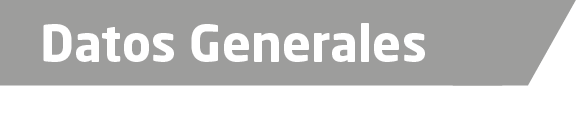 Nombre Misael Suarez PosadasGrado de Escolaridad Licenciatura en DerechoCédula Profesional (Licenciatura) 8190239Teléfono de Oficina 01 225 315 17 59Correo Electrónico misa-8412@hotmail.com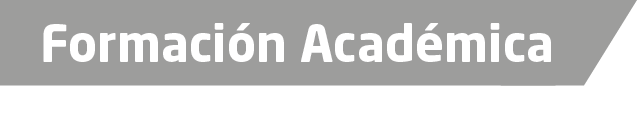 2003-2007.Centro de Estudios Superiores de Martínez de la Torre, Licenciatura de Derecho.  Martínez de la Torre, Veracruz  2007-2009.Curso de Criminalista y Medicina Forense, con duración de 21 horas, en la ciudad de Martínez de la Torre, Veracruz (Constancia)Curso de investigación pericial en la escena del crimen en la ciudad de Teziutlán, Puebla. (Constancia).Curso de computación programas de Word, Excel, power Point.Conferencia Magistral de Amparo Penal, en la Ciudad de Martínez de la Torre, Veracruz.Conferencia magistral en materia Penal, en la Universidad del golfo de México, de la ciudad de Martínez de la Torre.2015Curso de Especialización Teórico-Práctico para juzgadores en el Sistema Penal Acusatorio2016Capacitación para la aplicación de la nueva metodología para registro y clasificación de los delitos.Trayectoria Profesional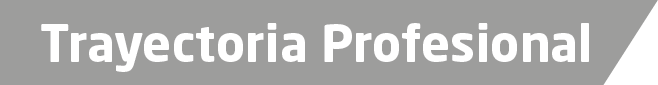 Mayo 2016 a la FechaFiscal Primero Orientador en la Sub-unidad de atención temprana del X Distrito Judicial cede Tlapacoyán, Veracruz2015 a Julio del 2016Oficial Secretario de la Agencia Segunda del Ministerio Publico Investigador de la ciudad de Martínez de la Torre, Veracruz.2010 a mayo de 2015Auxiliar Administrativo habilitado como Oficial secretario de la Agencia Segunda del Ministerio Publico Investigador de la ciudad de Martínez de la Torre, Veracruz2008 a marzo del 2008. Auxiliar de Organización de la Junta Municipal electoral, de la ciudad de Martínez de la Torre, Veracruz de Conocimiento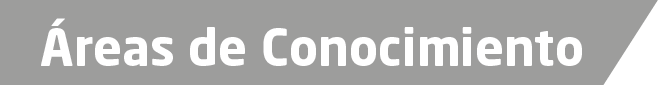 Genero Derecho CivilDerecho Penal.Derecho Constitucional. 